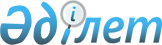 Об организации общественных работ в 2014 году
					
			Утративший силу
			
			
		
					Постановление акимата Шемонаихинского района Восточно-Казахстанской области от 25 декабря 2013 года N 498. Зарегистрировано Департаментом юстиции Восточно-Казахстанской области 20 января 2014 года N 3169. Утратило силу в связи с истечением срока действия (письмо аппарата акима Шемонаихинского района Восточно-Казахстанской области от 10 апреля 2015 года № 5/451)       Сноска. Утратило силу в связи с истечением срока действия (письмо аппарата акима Шемонаихинского района Восточно-Казахстанской области от 10.04.2015 № 5/451).

      Примечание РЦПИ.

      В тексте документа сохранена пунктуация и орфография оригинала.

      На основании подпункта 5) статьи 7, статьи 20 Закона Республики Казахстан от 23 января 2001 года "О занятости населения", Правил организации и финансирования общественных работ, утвержденных постановлением Правительства Республики Казахстан от 19 июня 2001 года № 836 "О мерах по реализации Закона Республики Казахстан от 23 января 2001 года "О занятости населения", в целях обеспечения временной занятости и поддержки различных групп населения, испытывающих затруднение в трудоустройстве, акимат Шемонаихинского района ПОСТАНОВЛЯЕТ:

      1. Утвердить перечень организаций, в которых будут проводиться общественные работы в 2014 году, виды, объемы и конкретные условия общественных работ, источники их финансирования, согласно приложения.

      2. Размер оплаты труда участников утвердить в размере 1,5 минимальной заработной платы, установленной на 2014 год.

      3. Рекомендовать руководителям организаций предоставлять отдельным категориям работников (женщинам, имеющим несовершеннолетних детей, многодетным матерям, инвалидам, лицам, не достигшим восемнадцатилетнего возраста) возможность работать неполный рабочий день, а также применять гибкие формы организации рабочего времени.

      4. Контроль за исполнением настоящего постановления возложить на заместителя акима Шемонаихинского района Булавкину О.А.

      5. Настоящее постановление вводится в действие по истечении десяти календарных дней после дня его первого официального опубликования.



 Перечень организаций, в которых будут проводиться общественные работы в 2014 году, виды, объемы и конкретные условия общественных работ, источники их финансирования
      Конкретные условия общественных работ:

      Продолжительность рабочей недели составляет 5 дней с двумя выходными, восьми часовой рабочий день, обеденный перерыв 1 час; оплата труда, пенсионные и социальные отчисления, компенсация за неиспользованный трудовой отпуск регулируются в соответствии с законодательством Республики Казахстан на основании трудового договора, осуществляется за фактически отработанное время, отраженное в табеле учета рабочего времени в зависимости от количества, качества, сложности выполняемой работы путем перечисления на лицевые счета безработных; инструктаж по охране труда и технике безопасности, обеспечение специальной одеждой, инструментом и оборудованием, выплата социального пособия по временной нетрудоспособности, возмещение вреда, причиненного увечьем или иным повреждением здоровья, производятся работодателем в соответствии с законодательством Республики Казахстан. Условия общественных работ для отдельных категорий работников (женщины и другие лица с семейными обязанностями, инвалиды, лица, не достигшие восемнадцатилетнего возраста) определяются с учетом особенностей условий труда соответствующей категории и предусматриваются трудовыми договорами, заключаемыми между работниками и работодателями в соответствии с трудовым законодательством Республики Казахстан.


					© 2012. РГП на ПХВ «Институт законодательства и правовой информации Республики Казахстан» Министерства юстиции Республики Казахстан
				
      Аким Шемонаихинского района 

А. Токтаров
Утверждено постановлением 
акимата Шемонаихинского района 
от 25 декабря 2013 года № 498 №

п/п

Наименования организаций

Виды общественных работ

Объем выполняемых работ

Спрос на общественные работы (человек)

Предложение на общественные работы (человек)

Источник финансирования

1

2

3

4

5

6

7

1

Государственное учреждение "Аппарат акима Шемонаихинского района"

Помощь в ведении делопроизводства

Ежедневно 40-50 документов

1

1

Районный бюджет

2

Государственное учреждение "Аппарат акима города Шемонаиха"

1. Помощь в уборке территории населенного пункта

Очистка от снега улиц и тротуаров 

 

 15

 

 15

Районный бюджет

2

Государственное учреждение "Аппарат акима города Шемонаиха"

2. Проведение благоустройства населенного пункта

Уборка мусора и сорняков на улицах города Шемонаиха 

 

 15

 

 15

Районный бюджет

2

Государственное учреждение "Аппарат акима города Шемонаиха"

2. Проведение благоустройства населенного пункта

Содержание парков, скверов, озеленение, разбивка цветников

 

 15

 

 15

Районный бюджет

3

Государственное учреждение "Аппарат акима Волчанского сельского округа"

1. Помощь в уборке территории населенного пункта

Очистка от снега улиц и тротуаров 

 

 2

 

 2

Районный бюджет

3

Государственное учреждение "Аппарат акима Волчанского сельского округа"

2.Проведение благоустройства сел

Уборка от мусора и сорняков улиц, обелисков, скверов, парка 

 

 2

 

 2

Районный бюджет

3

Государственное учреждение "Аппарат акима Волчанского сельского округа"

3. Участие в проведении региональной общественной кампании по уточнению похозяйственных книг

Обход дворов, учет скота, птицы, земли, населения два раза в год

 

 2

 

 2

Районный бюджет

4

Государственное учреждение "Аппарат акима Верх-Убинского сельского округа"

1. Помощь в уборке территорий населенных пунктов

Очистка от снега улиц и тротуаров 

 

 6

 

 6

Районный бюджет

4

Государственное учреждение "Аппарат акима Верх-Убинского сельского округа"

2. Проведение благоустройства села

Уборка от мусора и сорняков улиц, обелисков, скверов, парка 

 

 10

 

 10

Районный бюджет

4

Государственное учреждение "Аппарат акима Верх-Убинского сельского округа"

3. Участие в проведении региональной общественной кампании по уточнению похозяйственных книг

Обход дворов, учет скота, птицы, земли, населения два раза в год 

 

 2

 

 2

Районный бюджет

5

Государственное учреждение "Аппарат акима поселка Усть-Таловка"

1. Помощь в уборке территорий населенных пунктов

Очистка от снега улиц и тротуаров 

 

 5

 

 5

Районный бюджет

5

Государственное учреждение "Аппарат акима поселка Усть-Таловка"

2.Проведение благоустройства сел

Уборка от мусора и сорняков улиц, обелисков, скверов, парка

 

 6

 

 6

Районный бюджет

5

Государственное учреждение "Аппарат акима поселка Усть-Таловка"

3. Проведение ремонтных работ 

Текущий ремонт здания (штукатурные, малярные работы)

 

 2

 

 2

Районный бюджет

5

Государственное учреждение "Аппарат акима поселка Усть-Таловка"

4. Участие в проведение региональной общественной кампании по уточнению похозяйственных книг

Обход дворов, учет скота, птицы, земли, населения два раза в год 

 

 2

 

 2

Районный бюджет

5

Государственное учреждение "Аппарат акима поселка Усть-Таловка"

5. Помощь в ведении делопроизводства 

Помощь в работе с документооборотом

 

 2

 

 2

Районный бюджет

6.Участие в проведение региональной общественной кампании по сбору налогов в местный бюджет

Оказание помощи в сборе налогов в местный бюджет

 

 2

 

 2

Районный бюджет

6

Государственное учреждение "Аппарат акима Октябрьского сельского округа"

1. Помощь в уборке территорий населенных пунктов

Очистка от снега улиц и тротуаров 

 

 2

 

 2

Районный бюджет

6

Государственное учреждение "Аппарат акима Октябрьского сельского округа"

2.Проведение благоустройства сел

Уборка от мусора и сорняков улиц, обелисков, скверов, парка

 

 2

 

 2

Районный бюджет

6

Государственное учреждение "Аппарат акима Октябрьского сельского округа"

3. Проведение ремонтных работ 

Текущий ремонт здания (штукатурные, малярные работы)

 

 2

 

 2

Районный бюджет

7

Государственное учреждение "Аппарат акима поселка Первомайский"

1. Помощь в уборке территорий населенных пунктов

Очистка от снега улиц и тротуаров 

 

 10

 

 10

Районный бюджет

7

Государственное учреждение "Аппарат акима поселка Первомайский"

2.Проведение благоустройства сел

Уборка от мусора и сорняков улиц, обелисков, скверов, парка

 

 10

 

 10

Районный бюджет

7

Государственное учреждение "Аппарат акима поселка Первомайский"

3.Участие в проведение региональной общественной кампании по сбору налогов в местный бюджет

Оказание помощи в сборе налогов в местный бюджет

 

 6

 

 6

Районный бюджет

7

Государственное учреждение "Аппарат акима поселка Первомайский"

4. Участие в проведение региональной общественной кампании по уточнению похозяйственных книг

Обход дворов, учет скота, земли, населения два раза в год 

 

 6

 

 6

Районный бюджет

8

Государственное учреждение "Аппарат акима Выдрихинского сельского округа"

1. Помощь в уборке территорий населенных пунктов

Очистка от снега улиц и тротуаров 

 

 2

 

 2

Районный бюджет

8

Государственное учреждение "Аппарат акима Выдрихинского сельского округа"

2.Проведение благоустройства сел

Уборка от мусора и сорняков улиц, обелисков, скверов, парка

 

 

 4

 

 

 4

Районный бюджет

8

Государственное учреждение "Аппарат акима Выдрихинского сельского округа"

3. Участие в проведении региональной общественной кампании по уточнению по хозяйственных книг

Обход дворов, учет скота, птицы, земли, населения два раза в год 

 

 

 2

 

 

 2

Районный бюджет

9

Государственное учреждение "Аппарат акима Зевакинского сельского округа"

1. Помощь в уборке территорий населенных пунктов

Очистка от снега улиц и тротуаров 

2

2

Районный бюджет

9

Государственное учреждение "Аппарат акима Зевакинского сельского округа"

2.Проведение благоустройства сел

Уборка от мусора и сорняков улиц, обелисков, скверов, парка 

4

4

Районный бюджет

9

Государственное учреждение "Аппарат акима Зевакинского сельского округа"

3. Участие в проведении региональной общественной кампании по уточнению похозяйственных книг

Обход дворов, учет скота, птицы, земли, населения два раза в год 

 

 

 2

 

 

 2

Районный бюджет

10

Государственное учреждение "Аппарат акима Каменевского сельского округа"

1. Помощь в уборке территорий населенных пунктов

Очистка от снега улиц и тротуаров 

2

2

Районный бюджет

10

Государственное учреждение "Аппарат акима Каменевского сельского округа"

2.Проведение благоустройства сел 

Уборка от мусора и сорняков улиц, обелисков,скверов, парка

 

 8

 

 8

Районный бюджет

10

Государственное учреждение "Аппарат акима Каменевского сельского округа"

3. Участие в проведении региональной общественной кампании по уточнению по хозяйственных книг

Обход дворов, учет скота, птицы, земли, населения два раза в год 

 

 

 2

 

 

 2

Районный бюджет

11

Государственное учреждение "Аппарат акима Разинского сельского округа"

1. Помощь в уборке территорий населенных пунктов

Очистка от снега улиц и тротуаров 

 

 2

 

 2

Районный бюджет

11

Государственное учреждение "Аппарат акима Разинского сельского округа"

2.Проведение благоустройства сел

Уборка от мусора и сорняков улиц, обелисков, скверов, парка 

 

 2

 

 2

Районный бюджет

12

Государственное учреждение "Аппарат акима Вавилонского сельского округа"

1. Помощь в уборке территорий населенных пунктов

Очистка улиц и тротуаров от снега 

 

 2

 

 2

Районный бюджет

12

Государственное учреждение "Аппарат акима Вавилонского сельского округа"

2.Проведение благоустройства сел 

Уборка от мусора и сорняков улиц, обелисков, скверов, парка 

 

 12

 

 12

Районный бюджет

12

Государственное учреждение "Аппарат акима Вавилонского сельского округа"

3. Проведение ремонтных работ 

Текущий ремонт зданий (штукатурные, малярные работы)

 

 5

 

 5

Районный бюджет

13

Коммунальное государственное учреждение Общеобразовательная средняя школа № 4"

1. Помощь в уборке прилегающей территории 

Очистка от снега 

 

 2

 

 2

Районный бюджет

13

Коммунальное государственное учреждение Общеобразовательная средняя школа № 4"

2. Проведение благоустройства прилегающей территории 

Уборка от мусора и сорняков

 

 2

 

 2

Районный бюджет

13

Коммунальное государственное учреждение Общеобразовательная средняя школа № 4"

3. Проведение ремонтных работ

Текущий ремонт здания школы (штукатурные, малярные работы)

 

 2

 

 2

Районный бюджет

14

Коммунальное государственное учреждение "Средняя общеобразовательная школа №5"

1. Проведение благоустройства прилегающей территории

Уборка от мусора и сорняков, работы на пришкольном огороде 

 

 4

 

 4

Районный бюджет

15

Коммунальное государственное учреждение "Первомайский комплекс общеобразовательная средняя школа - детский сад имени Д.Карбышева"

1. Помощь в уборке прилегающей территории 

Очистка от снега 

 

 6

 

 6

Районный бюджет

15

Коммунальное государственное учреждение "Первомайский комплекс общеобразовательная средняя школа - детский сад имени Д.Карбышева"

2. Проведение благоустройства прилегающей территории 

Уборка от мусора и сорняков

 

 6

 

 6

Районный бюджет

15

Коммунальное государственное учреждение "Первомайский комплекс общеобразовательная средняя школа - детский сад имени Д.Карбышева"

3. Проведение ремонтных работ

Текущий ремонт здания школы (штукатурные, малярные работы)

 

 6

 

 6

Районный бюджет

16

Коммунальное государственное учреждение "Барашевская основная средняя школа"

1. Помощь в уборке прилегающей территории 

Очистка от снега 

 

 2

 

 2

Районный бюджет

16

Коммунальное государственное учреждение "Барашевская основная средняя школа"

2. Проведение благоустройства прилегающей территории

Уборка от мусора и сорняков

 

 2

 

 2

Районный бюджет

16

Коммунальное государственное учреждение "Барашевская основная средняя школа"

3. Проведение ремонтных работ

Текущий ремонт здания школы (штукатурные, малярные работы)

 

 3

 

 3

Районный бюджет

17

Коммунальное государственное учреждение "Ново-Ильинская основная школа"

1. Помощь в уборке прилегающей территории 

Очистка от снега 

 

 2

 

 2

Районный бюджет

17

Коммунальное государственное учреждение "Ново-Ильинская основная школа"

2. Проведение благоустройства прилегающей территории 

Уборка от мусора и сорняков

 

 3

 

 3

Районный бюджет

17

Коммунальное государственное учреждение "Ново-Ильинская основная школа"

3. Проведение ремонтных работ

Текущий ремонт здания школы (штукатурные, малярные работы)

 

 2

 

 2

Районный бюджет

18

Коммунальное государственное учреждение "Большереченская общеобразовательная средняя школа"

1. Помощь в уборке прилегающей территории 

Очистка от снега

 

 2

 

 2

Районный бюджет

18

Коммунальное государственное учреждение "Большереченская общеобразовательная средняя школа"

2. Проведение благоустройства прилегающей территории 

Уборка от мусора и сорняков

 

 2

 

 2

Районный бюджет

18

Коммунальное государственное учреждение "Большереченская общеобразовательная средняя школа"

3.Помощь в ведении делопроизводства архивных документов 

Помощь в формировании архивных дел 

 

 1

 

 1

Районный бюджет

18

Коммунальное государственное учреждение "Большереченская общеобразовательная средняя школа"

4. Проведение ремонтных работ

Текущий ремонт здания школы (штукатурные, малярные работы) 

 

 4

 

 4

Районный бюджет

18

Коммунальное государственное учреждение "Большереченская общеобразовательная средняя школа"

5.Помощь в организации 

досуга детей и подростков

Помощь в организации досуга детей и подростков в летний период

 

 1

 

 1

Районный бюджет

19

Коммунальное государственное учреждение "Камышинский комплекс "Общеобразовательная средняя школа -детский сад"

1. Помощь в уборке прилегающей территории 

Очистка от снега

 

 2

 

 2

Районный бюджет

19

Коммунальное государственное учреждение "Камышинский комплекс "Общеобразовательная средняя школа -детский сад"

2. Проведение благоустройства прилегающей территории 

Уборка от мусора и сорняков

 

 2

 

 2

Районный бюджет

19

Коммунальное государственное учреждение "Камышинский комплекс "Общеобразовательная средняя школа -детский сад"

3. Проведение ремонтных работ

Текущий ремонт зданий школы-детский сад (штукатурные, малярные работы)

 

 3

 

 3

Районный бюджет

20

Коммунальное государственное учреждение "Рулихинская общеобразовательная средняя школа"

1. Помощь в уборке прилегающей территории 

Очистка от снега 

 

 1

 

 1

Районный бюджет

20

Коммунальное государственное учреждение "Рулихинская общеобразовательная средняя школа"

2.Проведение благоустройства прилегающей территории

Уборка от мусора и сорняков

 

 1

 

 1

Районный бюджет

20

Коммунальное государственное учреждение "Рулихинская общеобразовательная средняя школа"

3. Проведение ремонтных работ

Текущий ремонт здания школы (штукатурные, малярные работы)

 

 2

 

 2

Районный бюджет

21

Коммунальное государственное казенное предприятие "Детский сад "Аленушка" Государственного учреждения "Отдел образования Шемонаихинского района" акимата Шемонаихинского района

1. Помощь в уборке прилегающей территории 

Очистка от снега 

 

 2

 

 2

Районный бюджет

21

Коммунальное государственное казенное предприятие "Детский сад "Аленушка" Государственного учреждения "Отдел образования Шемонаихинского района" акимата Шемонаихинского района

2.Проведение благоустройства прилегающей территории

Уборка от мусора и сорняков

 

 2

 

 2

Районный бюджет

22

Государственное учреждение "Отдел по делам обороны Шемонаихинского района" (по согласованию)

1. Помощь в проведении республиканской призывной кампании

Вручение повесток для призыва граждан в Вооруженные силы Республики Казахстан 

 

 3

 

 3

Районный бюджет

22

Государственное учреждение "Отдел по делам обороны Шемонаихинского района" (по согласованию)

2. Проведение ремонтных работ

Текущий ремонт административного здания (штукатурные, малярные работы)

 

 2

 

 2

Районный бюджет

23

Государственное учреждение "Отдел внутренних дел Шемонаихинского района" (по согласованию)

Помощь в ведении делопроизводства, консьержи

Помощь в работе с документооборотом, консьержи

 

 15

 

 15

Районный бюджет

24

Государственное учреждение "Управление юстиции Шемонаихинского района Департамента юстиции Восточно-Казахстанской области Министерства юстиции Республики Казахстан" (по согласованию) 

Помощь в ведении делопроизводства архивных документов 

Помощь в формировании архивных дел 

 

 7

 

 7

Районный бюджет

25

Прокуратура Шемонаихинского района (по согласованию)

1. Помощь в уборке прилегающей территории 

Очистка от снега 

 

 1

 

 1

Районный бюджет

25

Прокуратура Шемонаихинского района (по согласованию)

2.Проведение благоустройства прилегающей территории 

Уборка от мусора и сорняков территории 

1

1

Районный бюджет

25

Прокуратура Шемонаихинского района (по согласованию)

3. Помощь в ведении делопроизводства архивных документов

Проведение работ с архивными документами: помощь в формировании надзорных производств по уголовным, гражданским, административным делам, формирование нарядов составление описи, актов уничтожения документов

 

 8

 

 8

Районный бюджет

25

Прокуратура Шемонаихинского района (по согласованию)

4. Помощь в охране помещения

Охрана помещения

 

 4

 

 4

Районный бюджет

26

Государственное учреждение "Налоговое управление по Шемонаихинскому району" (по согласованию)

1. Участие в проведении региональной кампании по сбору налогов в местный бюджет

Регистрация уведомлений, разноска и вручение их налогоплательщикам

 

 7

 

 7

Районный бюджет

26

Государственное учреждение "Налоговое управление по Шемонаихинскому району" (по согласованию)

2. Помощь в ведении делопроизводства

Подшивка документов

1

1

Районный бюджет

26

Государственное учреждение "Налоговое управление по Шемонаихинскому району" (по согласованию)

3. Оказание помощи в формировании дел налогоплательщиков 

Ежедневно 30-40 дел

 

 8

 

 8

Районный бюджет

26

Государственное учреждение "Налоговое управление по Шемонаихинскому району" (по согласованию)

4.Оказание помощи в разноске уведомлений об устранении нарушений налогового законодательства

Регистрация и вручение всех видов уведомлений, разноска уведомлений об устранении нарушений налогового законодательства

 

 8

 

 8

Районный бюджет

27

Шемонаихинский районный суд (по согласованию)

1. Оказание помощи в доставке корреспонденции 

Ежедневная разноска судебных повесток, иной корреспонденции 

 

 3

 

 3

Районный бюджет

27

Шемонаихинский районный суд (по согласованию)

2. Помощь в технической обработке документов

Помощь в технической обработке документов 

 

 5

 

 5

Районный бюджет

27

Шемонаихинский районный суд (по согласованию)

3. Проведение ремонтных работ

Текущий ремонт здания (штукатурные, малярные работы)

1

1

Районный бюджет

28

Специализированный административный суд Шемонаихинского района (по согласованию)

1. Оказание помощи в доставке корреспонденции

Ежедневная разноска служебной корреспонденции

 

 1

 

 1

Районный бюджет

28

Специализированный административный суд Шемонаихинского района (по согласованию)

2. Помощь в технической обработке документов

Помощь в технической обработке документов 

3

3

Районный бюджет

29

Филиал "Шемонаихинский территориальный отдел Департамента по исполнению судебных актов Восточно- Казахстанской области Комитета по исполнению судебных актов Министерства юстиции Республики Казахстан" (по согласованию)

Помощь в регистрации входящей и исходящей корреспонденции, работа с архивными документами

Регистрация входящей и исходящей корреспонденции, формирование архивных дел 

 

 3

 

 3

Районный бюджет

30

Шемонаихинский Филиал Республиканского государственного казенного предприятия "Центр по недвижимости по Восточно-Казахстанской области" Комитета регистрационной службы и оказания правовой помощи Министерства юстиции Республики Казахстан (по согласованию)

Оказание помощи в проведении работы с архивными документами 

Техническая обработка документов 

 7

7

Районный бюджет

31

Восточно-Казахстанский областной филиал Республиканского государственного казенного предприятия "Государственный центр по выплате пенсий пособий" Республики Казахстан (по согласованию)

1.Помощь в проведении республиканской общественной компании по индексации пенсий, пособий

Оказание помощи в проведении перерасчета, связанного с индексаций пенсий и пособий, формирование пенсионных дел 

 

 3

 

 3

Районный бюджет

31

Восточно-Казахстанский областной филиал Республиканского государственного казенного предприятия "Государственный центр по выплате пенсий пособий" Республики Казахстан (по согласованию)

2. Оказание помощи в подготовке пенсионных дел к инвентаризации

Техническая обработка документов 

 

3

3

Районный бюджет

32

Государственное учреждение "Государственный архив Шемонаихинского района Восточно-Казахстанской области" (по согласованию)

Помощь в работе с архивными документами

Сбор и обработка, формирование архивных документов

 

 1

 

 1

Районный бюджет

33

Государственное учреждение "Отдел занятости и социальных программ Шемонаихинского района"

1. Участие в проведении региональной кампании по выполнению районной программы занятости населения 

Помощь в проведении ярмарок вакансий, мониторинга безработных, оформлении документов для заключения договоров по общественным работам, социальным рабочим местам, молодежной практике 

 

 3

 

 3

Районный бюджет

33

Государственное учреждение "Отдел занятости и социальных программ Шемонаихинского района"

2. Оказание помощи в формировании по адресной социальной помощи и государственным детским пособиям

Помощь в формировании дел по адресной социальной помощи и государственным детским пособиям

2

2

Районный бюджет

33

Государственное учреждение "Отдел занятости и социальных программ Шемонаихинского района"

3. Помощь в ведении делопроизводства архивных документов

Помощь в формировании архивных документов 

1

1

Районный бюджет 

34

Коммунальное государственное учреждение "Центр занятости акимата Шемонаихинского района"

Помощь в ведении делопроизводства

Помощь в работе с документооборотом, формирование дел участников программы 

2

2

Районный бюджет

35

Государственное учреждение "Отдел физической культуры и спорта Шемонаихинского района"

1. Помощь в уборке прилегающей территории

Очистка от снега 

 

 1

 

 1

Районный бюджет

35

Государственное учреждение "Отдел физической культуры и спорта Шемонаихинского района"

2. Проведение ремонтных работ

Текущий ремонт здания (штукатурные, малярные работы) 

1

1

Районный бюджет

36

Государственное учреждение "Отдел финансов Шемонаихинского района"

Помощь в ведении делопроизводства 

Помощь в работе с архивными документами

 

 1

 

 1

Районный бюджет

37

Государственное учреждение "Отдел сельского хозяйства и ветеринарии Шемонаихинского района"

Помощь в ведении делопроизводства 

Помощь в работе с документами, регистрация техники

 

 1

 

 1

Районный бюджет

38

Государственное учреждение "Департамент статистики Восточно-Казахстанской области" (по согласованию)

Оказание помощи в формировании анкет и архивных дел

Помощь в формировании анкет, архивных дел 2011-2012 годов

 

 3

 

 3

Районный бюджет

39

Коммунальное государственное казенное предприятие "Дом творчества" акимата Шемонаихинского района

1. Помощь в уборке прилегающей территории

Очистка от снега 

 

 1

 

 1

Районный бюджет

39

Коммунальное государственное казенное предприятие "Дом творчества" акимата Шемонаихинского района

2. Проведение ремонтных работ

Текущий ремонт подвального помещения 

 

 1

 

 1

Районный бюджет

40

Коммунальное государственное казенное предприятие "Шемонаихинский историко-краеведческий музей" Управление культуры Восточно-Казахстанской области, Восточно-Казахстанского областного акимата (по согласованию)

1. Помощь в уборке прилегающей территории

Очистка от снега 

 

 1

 

 1

Районный бюджет

40

Коммунальное государственное казенное предприятие "Шемонаихинский историко-краеведческий музей" Управление культуры Восточно-Казахстанской области, Восточно-Казахстанского областного акимата (по согласованию)

2.Проведение благоустройства прилегающей территории

Уборка от мусора и сорняков

 

 1

 

 1

Районный бюджет

41

Коммунальное государственное казенное предприятие "Дом культуры акимата Шемонаихинского района"

1. Помощь в уборке прилегающей территории

Очистка от снега г.Шемонаиха, с.Рулиха, с.Камышинка, с.Октябрьское, с.Кр. Шемонаиха, с.Пруггерово, с.Волчанка, с. Выдриха, с.Белый Камень, с.Медведка, с.Зевакино

 

 12

 

 12

Районный бюджет

41

Коммунальное государственное казенное предприятие "Дом культуры акимата Шемонаихинского района"

2.Проведение благоустройства прилегающей территории

Уборка парка от мусора и сорняков, посадка, полив зеленых насаждений и цветов г.Шемонаиха, с.Рулиха, с.Камышинка, с.Октябрьское, с.Кр. Шемонаиха, с.Пруггерово, с.Волчанка, с. Выдриха, с.Белый Камень, с.Медведка, с.Зевакино 

 

 12

 

 12

Районный бюджет

41

Коммунальное государственное казенное предприятие "Дом культуры акимата Шемонаихинского района"

3.Помощь в уборке помещений

Уборка помещений в сельских домах культуры с.Рулиха, с. Октябрьское, с.Кр.Шемонаиха 

с.Пруггерово, с.Волчанка, с. Выдриха,с. Белый Камень, 

с. Медведка, с.Зевакино

 

 9

 

 9

Районный бюджет

42

Коммунальное государственное учреждение "Шемонаихинская центральная районная библиотека"

1. Помощь в уборке прилегающей территории

Очистка от снега 

 

 2

 

 2

Районный бюджет

42

Коммунальное государственное учреждение "Шемонаихинская центральная районная библиотека"

2.Проведение благоустройства прилегающей территории

Уборка от мусора и сорняков 

 

 2

 

 2

Районный бюджет

43

Государственное учреждение "Шемонаихинская районная территориальная инспекция комитета Госинспекции в Агропромышленном комплексе Министерства сельского хозяйства Республики Казахстан (по согласованию) 

Помощь в ведении делопроизводства

Техническая обработка документов, регистрация входящей, исходящей документации 

 

 

 1

 

 1

Районный бюджет

44

Государственное учреждение "Инспектура по сортоиспытанию сельхозкультур Министерства сельского хозяйства Республики Казахстан" (по согласованию) 

Помощь в проведении сезонных краткосрочных работ по выращиванию зерновых 

Выращивание зерновых, сортировка сортов и гибридов, подготовка семян к хранению 

 

 4

 

 4

Районный бюджет

45

Государственное учреждение "Санаторий Уба" (по согласованию)

Проведение ремонтных работ

Текущий ремонт зданий (штукатурные, малярные работы)

 

 3

 

 3

Районный бюджет

46

Коммунальное государственное казенное предприятие на Праве хозяйственного ведения "Центральная районная больница Шемонаихинского района"Управления здравоохранения ВКО акимата (по согласованию)

1. Помощь в уборке прилегающей территории

Очистка от снега 

 

 8

 

 8

Районный бюджет

46

Коммунальное государственное казенное предприятие на Праве хозяйственного ведения "Центральная районная больница Шемонаихинского района"Управления здравоохранения ВКО акимата (по согласованию)

2.Проведение благоустройства прилегающей территории

Уборка от мусора и сорняков 

 

 4

 

 4

Районный бюджет

46

Коммунальное государственное казенное предприятие на Праве хозяйственного ведения "Центральная районная больница Шемонаихинского района"Управления здравоохранения ВКО акимата (по согласованию)

3. Проведение ремонтных работ

Текущий ремонт зданий (штукатурные, малярные работы)

 

 8

 

 8

Районный бюджет

47

Государственное учреждение "Первомайский детский туберкулезный санаторий" (по согласованию)

1. Помощь в уборке прилегающей территории

Очистка от снега и льда 

 

 3

 

 3

Районный бюджет

47

Государственное учреждение "Первомайский детский туберкулезный санаторий" (по согласованию)

2.Проведение благоустройства прилегающей территории

Уборка от мусора и сорняков 

 

 

 1

 

 1

Районный бюджет

47

Государственное учреждение "Первомайский детский туберкулезный санаторий" (по согласованию)

3. Проведение ремонтных работ

Текущий ремонт зданий (штукатурные, малярные работы)

 

 3

 

 3

Районный бюджет

47

Государственное учреждение "Первомайский детский туберкулезный санаторий" (по согласованию)

4. Помощь по уходу за больными

Уход за больными детьми 

 

 2

 

 2

Районный бюджет

48

Государственное учреждение "Первомайское медико-социальное учреждение для престарелых и инвалидов общего типа" (по согласованию)

1. Помощь в уборке прилегающей территории

Очистка от снега и льда 

 

 3

 

 3

Районный бюджет

48

Государственное учреждение "Первомайское медико-социальное учреждение для престарелых и инвалидов общего типа" (по согласованию)

2.Проведение благоустройства прилегающей территории

Уборка от мусора и сорняков

 

 4

 

 4

Районный бюджет

48

Государственное учреждение "Первомайское медико-социальное учреждение для престарелых и инвалидов общего типа" (по согласованию)

3. Проведение ремонтных работ

Текущий ремонт зданий (штукатурные, малярные работы)

 

 1

 

 1

Районный бюджет

48

Государственное учреждение "Первомайское медико-социальное учреждение для престарелых и инвалидов общего типа" (по согласованию)

4. Оказание помощи по уходу за подопечными медико-социального учреждения

Помощь по уходу за подопечными 

 

 2

 

 2

Районный бюджет

49

Многоотраслевое коммунальное государственное предприятие "Первомайский водоканал"

1. Помощь в уборке прилегающей территории

Очистка от снега отмостков и крыш в жилых домах 

 

 6

 

 6

Районный бюджет

49

Многоотраслевое коммунальное государственное предприятие "Первомайский водоканал"

2.Проведение благоустройства прилегающей территории

Уборка от мусора и сорняков 

 

 6

 

 6

Районный бюджет

49

Многоотраслевое коммунальное государственное предприятие "Первомайский водоканал"

3. Проведение ремонтных работ

Текущий ремонт здания насосно-фильтровальной станции и водозабора 

 

 4

 

 4

Районный бюджет

49

Многоотраслевое коммунальное государственное предприятие "Первомайский водоканал"

4. Помощь в проведении подсобных работ по ремонту и прокладке водопроводных и канализационных сетей

Помощь в работе по замене водопроводных труб в помещениях, ремонт канализации и водопровода 

 

 4

 

 4

Районный бюджет

49

Многоотраслевое коммунальное государственное предприятие "Первомайский водоканал"

5.Оказание помощи в работе абонентского отдела

Помощь в работе с неплательщиками, разнос квитанций

 

 2

 

 2

Районный бюджет

итого

250

250

